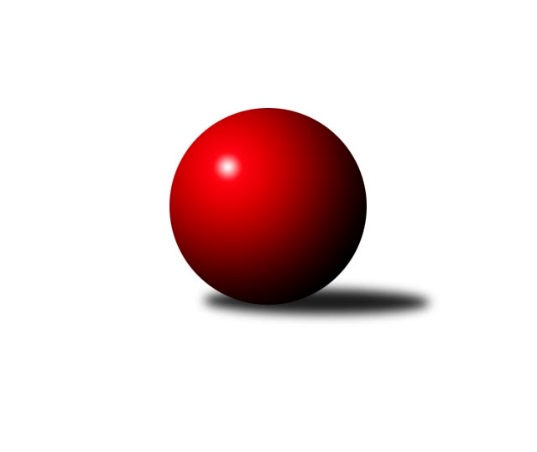 Č.1Ročník 2022/2023	17.9.2022Nejlepšího výkonu v tomto kole: 2567 dosáhlo družstvo: Loko Cheb CKrajský přebor KV 2022/2023Výsledky 1. kolaSouhrnný přehled výsledků:Sokol Teplá	- Kuželky Aš C	12:4	2518:2434		17.9.TJ Lomnice C	- TJ Jáchymov B	12:4	2298:2268		17.9.Kuželky Aš B	- TJ Lomnice D	16:0	       kontumačně		17.9.TJ Lomnice E	- TJ Šabina 	12:4	2380:2352		17.9.Loko Cheb C	- Slovan K.Vary C	12:4	2567:2491		17.9.Tabulka družstev:	1.	Kuželky Aš B	1	1	0	0	16 : 0 	 	 0	2	2.	Loko Cheb C	1	1	0	0	12 : 4 	 	 2567	2	3.	Sokol Teplá	1	1	0	0	12 : 4 	 	 2518	2	4.	TJ Lomnice E	1	1	0	0	12 : 4 	 	 2380	2	5.	TJ Lomnice C	1	1	0	0	12 : 4 	 	 2298	2	6.	KK Karlovy Vary	0	0	0	0	0 : 0 	 	 0	0	7.	Slovan K.Vary C	1	0	0	1	4 : 12 	 	 2491	0	8.	Kuželky Aš C	1	0	0	1	4 : 12 	 	 2434	0	9.	TJ Šabina	1	0	0	1	4 : 12 	 	 2352	0	10.	TJ Jáchymov B	1	0	0	1	4 : 12 	 	 2268	0	11.	TJ Lomnice D	1	0	0	1	0 : 16 	 	 0	0Podrobné výsledky kola:	 Sokol Teplá	2518	12:4	2434	Kuželky Aš C	Jan Horák	 	 201 	 205 		406 	 2:0 	 403 	 	188 	 215		Jiří Bláha	Josef Bílek	 	 180 	 216 		396 	 0:2 	 417 	 	213 	 204		Ivona Mašková	Jiří Velek	 	 206 	 216 		422 	 2:0 	 393 	 	178 	 215		Jitka Laudátová	Petr Tauber	 	 218 	 205 		423 	 2:0 	 403 	 	193 	 210		Václav Mašek	Luboš Axamský	 	 200 	 208 		408 	 0:2 	 420 	 	199 	 221		Martin Hurta	Miroslav Pešťák	 	 226 	 237 		463 	 2:0 	 398 	 	207 	 191		Ota Laudátrozhodčí: Luboš AxamskýNejlepší výkon utkání: 463 - Miroslav Pešťák	 TJ Lomnice C	2298	12:4	2268	TJ Jáchymov B	Jiří Flejšar	 	 204 	 209 		413 	 2:0 	 399 	 	196 	 203		Martin Bezouška	Petr Lidmila	 	 180 	 168 		348 	 0:2 	 365 	 	190 	 175		Vlastimil Čegan	Xenie Sekáčová	 	 210 	 203 		413 	 2:0 	 397 	 	192 	 205		Štefan Mrenica	Libuše Korbelová	 	 184 	 165 		349 	 0:2 	 368 	 	181 	 187		Hana Makarová	Petr Sacher	 	 208 	 167 		375 	 2:0 	 371 	 	175 	 196		Jaroslav Stulík	Petr Janda	 	 204 	 196 		400 	 2:0 	 368 	 	183 	 185		Jiří Šedarozhodčí: Monika ManěnováNejlepšího výkonu v tomto utkání: 413 kuželek dosáhli: Jiří Flejšar, Xenie Sekáčová	 Kuželky Aš B		16:0		TJ Lomnice Drozhodčí: Martina PospíšilováKONTUMACE	 TJ Lomnice E	2380	12:4	2352	TJ Šabina 	Ladislav Litvák	 	 214 	 197 		411 	 2:0 	 342 	 	186 	 156		Gerhardt Brandl	Soňa Šimáčková	 	 189 	 190 		379 	 0:2 	 409 	 	194 	 215		Eduard Seidl	Luboš Kožíšek	 	 159 	 189 		348 	 0:2 	 418 	 	207 	 211		Tomáš Seidl	Petra Prouzová	 	 207 	 197 		404 	 2:0 	 393 	 	202 	 191		Marek Zvěřina	Iva Knesplová Koubková	 	 213 	 209 		422 	 2:0 	 387 	 	177 	 210		Jaromír Černý	Lukáš Kožíšek	 	 201 	 215 		416 	 2:0 	 403 	 	194 	 209		Jiří Beneš ml.rozhodčí: Kožíšek LubošNejlepší výkon utkání: 422 - Iva Knesplová Koubková	 Loko Cheb C	2567	12:4	2491	Slovan K.Vary C	Jiří Čížek	 	 192 	 202 		394 	 0:2 	 413 	 	210 	 203		Jiří Šafr	Daniel Hussar	 	 224 	 192 		416 	 2:0 	 394 	 	187 	 207		Pavlína Stašová	Jana Hamrová	 	 230 	 205 		435 	 2:0 	 389 	 	201 	 188		Jaroslava Chlupová	Jiří Nováček	 	 225 	 255 		480 	 2:0 	 449 	 	217 	 232		Miroslav Handšuh	Eva Nováčková	 	 199 	 229 		428 	 2:0 	 391 	 	201 	 190		Kateřina Hlaváčová	Jiří Vácha	 	 222 	 192 		414 	 0:2 	 455 	 	216 	 239		Luděk Strížrozhodčí: Jana HamrováNejlepší výkon utkání: 480 - Jiří NováčekPořadí jednotlivců:	jméno hráče	družstvo	celkem	plné	dorážka	chyby	poměr kuž.	Maximum	1.	Jiří Nováček 	Loko Cheb C	480.00	314.0	166.0	1.0	1/1	(480)	2.	Miroslav Pešťák 	Sokol Teplá	463.00	295.0	168.0	3.0	1/1	(463)	3.	Luděk Stríž 	Slovan K.Vary C	455.00	315.0	140.0	3.0	1/1	(455)	4.	Miroslav Handšuh 	Slovan K.Vary C	449.00	305.0	144.0	7.0	1/1	(449)	5.	Jana Hamrová 	Loko Cheb C	435.00	310.0	125.0	10.0	1/1	(435)	6.	Eva Nováčková 	Loko Cheb C	428.00	310.0	118.0	5.0	1/1	(428)	7.	Petr Tauber 	Sokol Teplá	423.00	296.0	127.0	7.0	1/1	(423)	8.	Iva Knesplová Koubková 	TJ Lomnice E	422.00	299.0	123.0	5.0	1/1	(422)	9.	Jiří Velek 	Sokol Teplá	422.00	306.0	116.0	8.0	1/1	(422)	10.	Martin Hurta 	Kuželky Aš C	420.00	294.0	126.0	5.0	1/1	(420)	11.	Tomáš Seidl 	TJ Šabina 	418.00	298.0	120.0	7.0	1/1	(418)	12.	Ivona Mašková 	Kuželky Aš C	417.00	294.0	123.0	7.0	1/1	(417)	13.	Daniel Hussar 	Loko Cheb C	416.00	297.0	119.0	12.0	1/1	(416)	14.	Lukáš Kožíšek 	TJ Lomnice E	416.00	305.0	111.0	10.0	1/1	(416)	15.	Jiří Vácha 	Loko Cheb C	414.00	292.0	122.0	11.0	1/1	(414)	16.	Jiří Flejšar 	TJ Lomnice C	413.00	287.0	126.0	8.0	1/1	(413)	17.	Xenie Sekáčová 	TJ Lomnice C	413.00	288.0	125.0	11.0	1/1	(413)	18.	Jiří Šafr 	Slovan K.Vary C	413.00	295.0	118.0	10.0	1/1	(413)	19.	Ladislav Litvák 	TJ Lomnice E	411.00	287.0	124.0	14.0	1/1	(411)	20.	Eduard Seidl 	TJ Šabina 	409.00	272.0	137.0	0.0	1/1	(409)	21.	Luboš Axamský 	Sokol Teplá	408.00	287.0	121.0	2.0	1/1	(408)	22.	Jan Horák 	Sokol Teplá	406.00	289.0	117.0	7.0	1/1	(406)	23.	Petra Prouzová 	TJ Lomnice E	404.00	282.0	122.0	6.0	1/1	(404)	24.	Václav Mašek 	Kuželky Aš C	403.00	278.0	125.0	15.0	1/1	(403)	25.	Jiří Bláha 	Kuželky Aš C	403.00	284.0	119.0	11.0	1/1	(403)	26.	Jiří Beneš  ml.	TJ Šabina 	403.00	286.0	117.0	6.0	1/1	(403)	27.	Petr Janda 	TJ Lomnice C	400.00	276.0	124.0	10.0	1/1	(400)	28.	Martin Bezouška 	TJ Jáchymov B	399.00	275.0	124.0	12.0	1/1	(399)	29.	Ota Laudát 	Kuželky Aš C	398.00	283.0	115.0	8.0	1/1	(398)	30.	Štefan Mrenica 	TJ Jáchymov B	397.00	281.0	116.0	10.0	1/1	(397)	31.	Josef Bílek 	Sokol Teplá	396.00	284.0	112.0	7.0	1/1	(396)	32.	Pavlína Stašová 	Slovan K.Vary C	394.00	289.0	105.0	11.0	1/1	(394)	33.	Jiří Čížek 	Loko Cheb C	394.00	296.0	98.0	13.0	1/1	(394)	34.	Jitka Laudátová 	Kuželky Aš C	393.00	277.0	116.0	8.0	1/1	(393)	35.	Marek Zvěřina 	TJ Šabina 	393.00	279.0	114.0	10.0	1/1	(393)	36.	Kateřina Hlaváčová 	Slovan K.Vary C	391.00	278.0	113.0	7.0	1/1	(391)	37.	Jaroslava Chlupová 	Slovan K.Vary C	389.00	283.0	106.0	11.0	1/1	(389)	38.	Jaromír Černý 	TJ Šabina 	387.00	283.0	104.0	11.0	1/1	(387)	39.	Soňa Šimáčková 	TJ Lomnice E	379.00	292.0	87.0	13.0	1/1	(379)	40.	Petr Sacher 	TJ Lomnice C	375.00	271.0	104.0	18.0	1/1	(375)	41.	Jaroslav Stulík 	TJ Jáchymov B	371.00	256.0	115.0	14.0	1/1	(371)	42.	Jiří Šeda 	TJ Jáchymov B	368.00	265.0	103.0	15.0	1/1	(368)	43.	Hana Makarová 	TJ Jáchymov B	368.00	269.0	99.0	15.0	1/1	(368)	44.	Vlastimil Čegan 	TJ Jáchymov B	365.00	246.0	119.0	13.0	1/1	(365)	45.	Libuše Korbelová 	TJ Lomnice C	349.00	260.0	89.0	15.0	1/1	(349)	46.	Luboš Kožíšek 	TJ Lomnice E	348.00	250.0	98.0	13.0	1/1	(348)	47.	Petr Lidmila 	TJ Lomnice C	348.00	278.0	70.0	20.0	1/1	(348)	48.	Gerhardt Brandl 	TJ Šabina 	342.00	255.0	87.0	19.0	1/1	(342)Sportovně technické informace:Starty náhradníků:registrační číslo	jméno a příjmení 	datum startu 	družstvo	číslo startu26819	Jiří Vácha	17.09.2022	Loko Cheb C	1x24853	Ladislav Litvák	17.09.2022	TJ Lomnice E	1x
Hráči dopsaní na soupisku:registrační číslo	jméno a příjmení 	datum startu 	družstvo	18529	Lukáš Kožíšek	17.09.2022	TJ Lomnice E	Program dalšího kola:2. kolo24.9.2022	so	9:00	TJ Šabina  - Loko Cheb C	24.9.2022	so	9:00	TJ Jáchymov B - Kuželky Aš B				-- volný los -- - TJ Lomnice E	24.9.2022	so	9:00	Slovan K.Vary C - TJ Lomnice C	24.9.2022	so	13:45	Kuželky Aš C - KK Karlovy Vary	24.9.2022	so	17:00	TJ Lomnice D - Sokol Teplá	Nejlepší šestka kola - absolutněNejlepší šestka kola - absolutněNejlepší šestka kola - absolutněNejlepší šestka kola - absolutněNejlepší šestka kola - dle průměru kuželenNejlepší šestka kola - dle průměru kuželenNejlepší šestka kola - dle průměru kuželenNejlepší šestka kola - dle průměru kuželenNejlepší šestka kola - dle průměru kuželenPočetJménoNázev týmuVýkonPočetJménoNázev týmuPrůměr (%)Výkon1xJiří NováčekLoko Cheb C4801xJiří NováčekLoko Cheb C112.814801xMiroslav PešťákSokol Teplá4631xMiroslav PešťákSokol Teplá112.654631xLuděk StrížSlovan KV C4551xLuděk StrížSlovan KV C106.934551xMiroslav HandšuhSlovan KV C4491xIva Knesplová KoubkováTJ Lomnice E106.474221xJana HamrováLoko Cheb C4351xMiroslav HandšuhSlovan KV C105.524491xEva NováčkováLoko Cheb C4281xTomáš SeidlTJ Šabina105.46418